Таблица 1Данные метеорологических наблюдений за прошедшие и текущие суткиПримечание: 900 - время местное  * - нет данных.  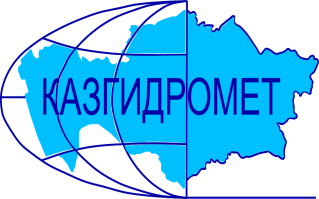 РЕСПУБЛИКАНСКОЕ ГОСУДАРСТВЕННОЕ ПРЕДПРИЯТИЕ «КАЗГИДРОМЕТ»ДЕПАРТАМЕНТ ГИДРОЛОГИИГидрометеорологическая информация №75включающая: данные о температуре воздуха, осадках, ветре и высоте снежного покрова по состоянию на 22 апреля 2024 г.Гидрометеорологическая информация №75включающая: данные о температуре воздуха, осадках, ветре и высоте снежного покрова по состоянию на 22 апреля 2024 г.ОбзорЗа прошедший период (19-22 апреля) на юге прошли небольшие осадки до 0.2 мм. Снежный покров продолжает оседать и таять до 6 см в сутки. Температурный фон в горах: на востоке 1 – 22°С тепла; на юго-востоке 4 – 17 °С тепла; на юге 9 – 18°С тепла. Днем местами наблюдались оттепели: на востоке до 20°С тепла; юго-востоке до 25°С тепла; на юге до 19°С. Усиление ветра и метелей не наблюдалось.  По информации снеголавинных станций 19-21 апреля в бассейнах рек Киши и Улкен Алматы зарегистрирован сход лавин объемами от 300 до 30000 м3Не рекомендуется выход на крутые заснеженные склоны в бассейнах рек Улкен и Киши Алматы из-за возможного провоцирования схода лавин. Будьте осторожны в горах!   Прогноз погоды по горам на 23 апреля 2024 г.Илейский Алатау: Днем местами дождь, в высокогорье осадки (дождь, снег), гроза. Ветер юго-западный 9-14, при грозе порывы 18 м/с.на 2000 м: Температура воздуха ночью 3-8, днем 13-18 тепла.на 3000 м: Температура воздуха ночью 0-5, днем 8-13 тепла.Жетысуский Алатау: Без осадков. Ветер северо-восточный 9-14 м/с.на 2000 м: Температура воздуха ночью 1-6, днем 7-12 тепла.на 3000 м: Температура воздуха ночью 0-5, днем 5-10 тепла.Киргизский Алатау: дождь, днем местами сильный дождь, гроза, град, шквал. Ветер северо-восточный с переходом на юго-западный 9-14, местами 15-20 м/с. Температура воздуха ночью 5-10, днем 16-21 тепла.Таласский Алатау: кратковременный дождь, гроза, шквал. Ветер юго-западный 8-13, при грозе порывы 15-20 м/с. Температура воздуха ночью 3-8, днем 10-15 тепла.Западный Алтай: без осадков. Ветер северо-западный, северный 9-14, днем местами порывы 15-20 м/с. Температура воздуха ночью 0-5 тепла, местами 3 мороза, днем 10-15, местами 7 тепла.Тарбагатай: без осадков. Ветер северный, северо-восточный 9-14, местами 15-20 м/с. Температура воздуха ночью 3-8, днем 11-16, местами 23 тепла.ОбзорЗа прошедший период (19-22 апреля) на юге прошли небольшие осадки до 0.2 мм. Снежный покров продолжает оседать и таять до 6 см в сутки. Температурный фон в горах: на востоке 1 – 22°С тепла; на юго-востоке 4 – 17 °С тепла; на юге 9 – 18°С тепла. Днем местами наблюдались оттепели: на востоке до 20°С тепла; юго-востоке до 25°С тепла; на юге до 19°С. Усиление ветра и метелей не наблюдалось.  По информации снеголавинных станций 19-21 апреля в бассейнах рек Киши и Улкен Алматы зарегистрирован сход лавин объемами от 300 до 30000 м3Не рекомендуется выход на крутые заснеженные склоны в бассейнах рек Улкен и Киши Алматы из-за возможного провоцирования схода лавин. Будьте осторожны в горах!   Прогноз погоды по горам на 23 апреля 2024 г.Илейский Алатау: Днем местами дождь, в высокогорье осадки (дождь, снег), гроза. Ветер юго-западный 9-14, при грозе порывы 18 м/с.на 2000 м: Температура воздуха ночью 3-8, днем 13-18 тепла.на 3000 м: Температура воздуха ночью 0-5, днем 8-13 тепла.Жетысуский Алатау: Без осадков. Ветер северо-восточный 9-14 м/с.на 2000 м: Температура воздуха ночью 1-6, днем 7-12 тепла.на 3000 м: Температура воздуха ночью 0-5, днем 5-10 тепла.Киргизский Алатау: дождь, днем местами сильный дождь, гроза, град, шквал. Ветер северо-восточный с переходом на юго-западный 9-14, местами 15-20 м/с. Температура воздуха ночью 5-10, днем 16-21 тепла.Таласский Алатау: кратковременный дождь, гроза, шквал. Ветер юго-западный 8-13, при грозе порывы 15-20 м/с. Температура воздуха ночью 3-8, днем 10-15 тепла.Западный Алтай: без осадков. Ветер северо-западный, северный 9-14, днем местами порывы 15-20 м/с. Температура воздуха ночью 0-5 тепла, местами 3 мороза, днем 10-15, местами 7 тепла.Тарбагатай: без осадков. Ветер северный, северо-восточный 9-14, местами 15-20 м/с. Температура воздуха ночью 3-8, днем 11-16, местами 23 тепла.Адрес: 020000. г. Астана. пр. Мәңгілік Ел 11/1. РГП «Казгидромет»; e-mail: ugpastana@gmail.com; тел/факс: 8-(717)279-83-94Дежурный гидропрогнозист: Букабаева А.; Дежурный синоптик: Кисебаев Д.Адрес: 020000. г. Астана. пр. Мәңгілік Ел 11/1. РГП «Казгидромет»; e-mail: ugpastana@gmail.com; тел/факс: 8-(717)279-83-94Дежурный гидропрогнозист: Букабаева А.; Дежурный синоптик: Кисебаев Д.Примечание: Количественные характеристики метеовеличин приведены в таблице 1.Примечание: Количественные характеристики метеовеличин приведены в таблице 1.№ по схе-меНазваниястанций и постовв горных районах КазахстанаВысота станции над уровнемморяВысотаснежногопокров, см. в 90022.04Количествоосадков, ммКоличествоосадков, ммИзменениевысотыснега в см. за суткиСкорость направление ветра, м/с.в 90022.04Температуравоздуха, ° CТемпературавоздуха, ° CЯвления погоды№ по схе-меНазваниястанций и постовв горных районах КазахстанаВысота станции над уровнемморяВысотаснежногопокров, см. в 90022.04задень21.04заночь22.04Изменениевысотыснега в см. за суткиСкорость направление ветра, м/с.в 90022.04t ° Сmаx21.04t ° Св 90022.04Явления погодыЗападный и Южный АлтайЗападный и Южный АлтайЗападный и Южный АлтайЗападный и Южный АлтайЗападный и Южный АлтайЗападный и Южный АлтайЗападный и Южный АлтайЗападный и Южный АлтайЗападный и Южный АлтайЗападный и Южный АлтайЗападный и Южный Алтай1МС Лениногорск 809СВ-120.015.02МС Самарка496ЮВ-123.015.03МС Зыряновск455Штиль23.011.04МС Катон-Карагай1067	ЮВ-419.011.05МС Заповедник Маркаколь145072-5З-112.01.0Хребет ТарбагатайХребет ТарбагатайХребет ТарбагатайХребет ТарбагатайХребет ТарбагатайХребет ТарбагатайХребет ТарбагатайХребет ТарбагатайХребет ТарбагатайХребет ТарбагатайХребет Тарбагатай6МС Уржар489СВ-425.022.0хребет Жетысуский (Джунгарский) Алатаухребет Жетысуский (Джунгарский) Алатаухребет Жетысуский (Джунгарский) Алатаухребет Жетысуский (Джунгарский) Алатаухребет Жетысуский (Джунгарский) Алатаухребет Жетысуский (Джунгарский) Алатаухребет Жетысуский (Джунгарский) Алатаухребет Жетысуский (Джунгарский) Алатаухребет Жетысуский (Джунгарский) Алатаухребет Жетысуский (Джунгарский) Алатаухребет Жетысуский (Джунгарский) Алатау7МС Лепси1012Штиль22.89.68МС Когалы1410СВ-421.514.3хребет Узынкара (Кетмен)хребет Узынкара (Кетмен)хребет Узынкара (Кетмен)хребет Узынкара (Кетмен)хребет Узынкара (Кетмен)хребет Узынкара (Кетмен)хребет Узынкара (Кетмен)хребет Узынкара (Кетмен)хребет Узынкара (Кетмен)хребет Узынкара (Кетмен)хребет Узынкара (Кетмен)9МС Кыргызсай1273В-120.117.0хребет Илейский Алатаухребет Илейский Алатаухребет Илейский Алатаухребет Илейский Алатаухребет Илейский Алатаухребет Илейский Алатаухребет Илейский Алатаухребет Илейский Алатаухребет Илейский Алатаухребет Илейский Алатаухребет Илейский Алатау10АМС т/б Алматау1870Ю-113.110.511СЛС Шымбулак2200-4ЮВ-115.112.112СЛС БАО251691-2Ю-411.59.913МС  Мынжилки301756-6Ю-510.24.014АМС пер.Ж-Кезен333372-3ЮЗ-1/88.15.4хребет Каратаухребет Каратаухребет Каратаухребет Каратаухребет Каратаухребет Каратаухребет Каратаухребет Каратаухребет Каратаухребет Каратаухребет Каратау15МС Ачисай821СВ-219.217.7хребет Таласский Алатаухребет Таласский Алатаухребет Таласский Алатаухребет Таласский Алатаухребет Таласский Алатаухребет Таласский Алатаухребет Таласский Алатаухребет Таласский Алатаухребет Таласский Алатаухребет Таласский Алатаухребет Таласский Алатау16МС Чуулдак19470.2       В-114.39.1     Дождь